January  2019     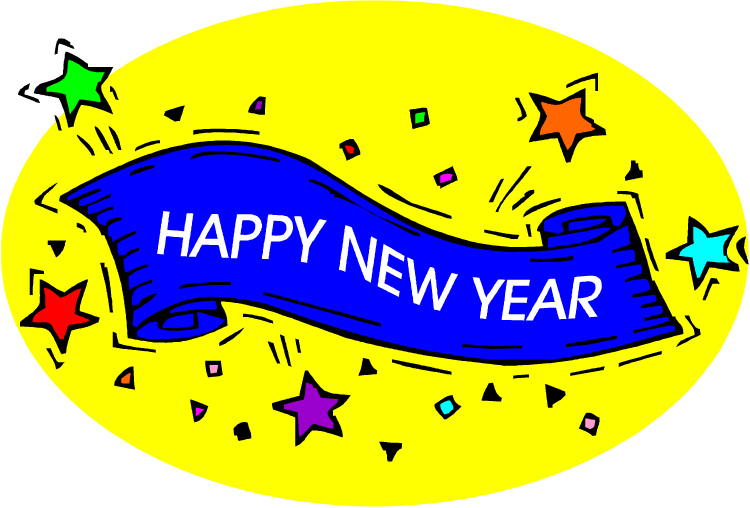 Character Attribute: InclusivenessCreate an environment where we honour differences and diversity.1234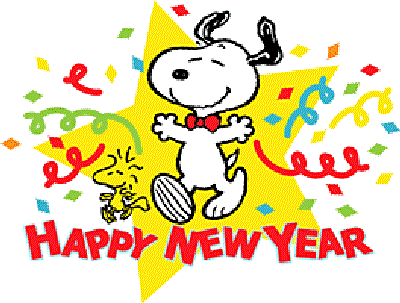 Day 1	7Day 2	8Day 3	9Day 4	10Day 5	11School Cash online opens for Hot lunch ordering.Mustang Assembly – 9:15 am.No hot lunch todayDay 1	14Day 2	15Day 3	16Day 4	17Day 5	18CCAT – Gr. 3 students1st and 2nd blocks Hot lunch orders/payment dueCCAT – Gr. 3 students1st and 2nd blocks School Council Meeting at The Minga – 6:30 pm.Immunizations for Intermediate students.               Pizza Lunch                                                    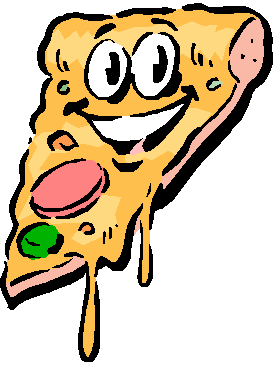 	21Day 1	22Day 2	23Day 3	24Day 4	25P.D. Day – no school for studentsWacky Hair Day?Ski Trip # 1 for                             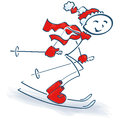 Grades 7 & 8                                 Pizza Lunch                                                                Day 5	28Day 1	29Day 2	30Day 3	31Feb.                                           1    Pita Pit LunchImportant Upcoming Dates:Friday, February 1st – Mustang Assembly at 9:15 am.Monday, February 18th – Family Day – no school for students 